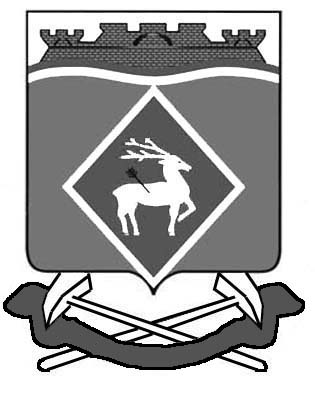 АДМИНИСТРАЦИЯ ГРУШЕВО-ДУБОВСКОГО СЕЛЬСКОГО ПОСЕЛЕНИЯ РАСПОРЯЖЕНИЕ06.06.2022 г.	                                              №  20х. ГрушевкаОб увеличении минимальногоразмера  оплаты труда          В целях выполнения требований статья 1 Федерального закона  от 19 .06.2000 года № 82-ФЗ «О минимальном размере оплаты труда», Постановления Правительства РФ от 28.05.2022 №973. ПОСТАНОВЛЯЮ:Установить минимальный размер оплаты труда с 01 июня 2022г. в размере 15279 рубля в месяц, для работников Администрации Грушево-Дубовского сельского поселения и работников муниципальных учреждений Грушево-Дубовского сельского поселения, имеющих заработную плату ниже МРОТ.2. Настоящее постановление вступает в силу со дня его официального опубликования и распространяется на правоотношения, возникшие с 01 июня 2022г.3.  Контроль за исполнением настоящего распоряжениеоставляю за собой.Глава  Администрации Грушево-Дубовскогосельского поселения                                                                 И.В.Никулин